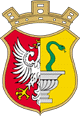 PREZYDENT  MIASTA  OTWOCKAul. Armii Krajowej 5, 05-400 Otwocktel.: +48 (22) 779 20 01 (do 06); fax: +48 (22) 779 42 25www.otwock.pl       e-mail: umotwock@otwock.plWZP.271.54.2020		Otwock, dnia 26.01.2021r.Dotyczy postępowania o udzielenie zamówienia publicznego na:Najem i zakup pojemników do gromadzenia odpadów komunalnych.Szanowni Państwo,Zamawiający na podstawie art. 38 ust. 4 Ustawy Pzp. Dz,. U. 2019.1843) (do przedmiotowego postępowania zastosowanie ma ww. ustawa na podstawie art. 90 ustawy z dnia 11 września 2019 r.  Przepisy wprowadzające ustawę Prawo Zamówień Publicznych) dokonuje stosowanych modyfikacji:               punkty XI.1 i XI.2 SIWZ (Miejsce i termin składania i otwarcia ofert) z brzmienia obecnego, na następujące:Ofertę należy złożyć w terminie 05.02.2021 r., godz. 11:00 Otwarcie ofert nastąpi w dniu 05.02.2021 r., o godzinie 11:30Zamawiający przekazuje modyfikację Specyfikacji Istotnych Warunków Zamówienia wszystkim Wykonawcom, którym przekazał SIWZ oraz zamieszcza te informacje na stronie internetowej, na której udostępniona jest SIWZ.